            Ј е л о в н и к    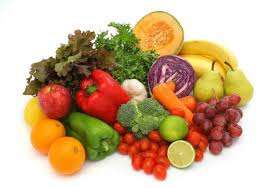                                                 за период:  27.03 -31.03. 2023*установа задржава право промене јеловника из техничких разлога                                                                                                                нутрициониста установе                                                                                                                                              ПРЕДШКОЛСКА УСТАНОВА ЧУКАРИЦАБрој: 502/1  датум 13.03.2023.год.                            БЕОГРАД, Пожешка број 28   Тел: 011/3058-717                                                                                    Јелена Јовановић,Марина Бошњак                                                                                                                                                                                                                                                                                                                     датумДоручакУжинаРучакпонедељак27.03.Намаз од барених јаја и крем сира,хлеб,јогуртХељдине погачице ,чај Пасуљ са поврћем,купус салата,хлеб,јабука уторак28.03.Јунећа печеница, павлака,хлеб,млекоПудинг Фаширана шницла,пире кромпир,кис краставац салата,хлеб,поморанџа среда29.03.Мармелада , путер,хлеб,млекоИнтегрална проја са сиром,јогуртПилећа супа,пилав са пилећим белим месом,цвекла салата,хлеб,поморанџа четвртак30.03.Намаз од туњевине и павлаке ,хлеб,јогуртПита са сувим шљивама,чајСладак купус са свињским месом,хлеб,јабука петак31.03.Намаз од сланине и крем сира,хлеб,чај Слана плазма,јогуртПанирани ослић,пире од спанаћа,кисело млеко,хлеб,бананаенергетска вредностбеланчевинемастиугљенихидратиминералиминераливитаминивитаминивитаминивитаминивитаминиенергетска вредностбеланчевинемастиугљенихидратиСаFeАБ1Б2СРР4388,7937,8037,30139,18609,767,55977,350,861,11108,795,28